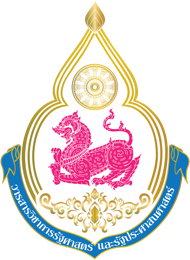 คำแนะนำสำหรับผู้แต่งรูปแบบเอกสารอ้างอิงวารสารวิชาการรัฐศาสตร์และรัฐประศาสนศาสตร์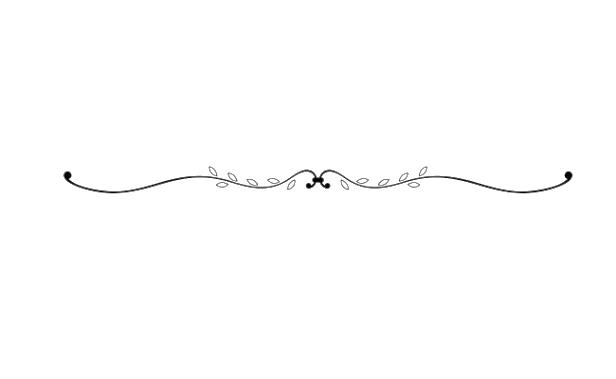 เอกสารที่นำมาใช้ในการอ้างอิงบทความ ควรมีที่มาจากแหล่งตีพิมพ์ที่ชัดเจน และมีความน่าเชื่อถือสามารถสืบค้นได้ เช่น หนังสือ วารสาร หรืองานวิจัย เป็นต้น ผู้เขียนบทความจะต้องตรวจสอบความถูกต้องของรายการอ้างอิง เพื่อป้องกันความล่าช้าในการตีพิมพ์บทความ เนื่องจากบทความที่มีการอ้างอิงไม่ถูกต้อง จะไม่ได้รับการส่งต่อให้ผู้ทรงคุณวุฒิพิจารณาจนกว่าการอ้างอิงเอกสารจะได้รับการแก้ไขให้สมบูรณ์การอ้างอิงในเนื้อหาบทความรูปแบบการอ้างอิงในเนื้อเรื่องใช้วิธีการอ้างอิงระบบนาม - ปี ตามรูปแบบของ American Psychological Association (APA) โดยแบ่งออกเป็น 2 ประเภทคือ1. การอ้างอิงต้นเนื้อความ ให้ใช้ระบบตัวอักษรโดยระบุชื่อ-นามสกุล ตามด้วย วงเล็บ เปิด-ปิด แล้วระบุปีที่ตีพิมพ์ เช่น ...สอดคล้องกับงานวิจัยของกฤษฎา แซ่หลี (2562) 
เป็นต้น2. การอ้างอิงท้ายเนื้อความ ให้ใช้ระบบตัวอักษรโดยใช้ วงเล็บ เปิด-ปิด แล้วระบุชื่อ-นามสกุลของผู้เขียนและปีที่ตีพิมพ์ กำกับท้ายเนื้อความที่ได้อ้างอิง ดังนี้อ้างอิงจากเอกสารภาษาไทย1) พระไตรปิฎกและอรรถกถา พระไตรปิฎกและอรรถกถาให้อ้างชื่อคัมภีร์/เล่มที่/ข้อที่/เลขหน้า มาด้วย ตัวอย่างเช่น “ดูกรภิกษุทั้งหลาย จักร 4 ประการนี้ เป็นเครื่องเป็นไปแก่มนุษย์และเทวดาผู้ประกอบเป็นเครื่องที่มนุษย์และเทวดาประกอบแล้ว ย่อมถึงความเป็นผู้ใหญ่และความไพบูลย์ในโภคะทั้งหลายต่อกาลไม่นานนัก” (องฺ.จตุกก. 21/31/37) เป็นต้น2) ผู้แต่งหนึ่งราย ให้อ้างชื่อผู้แต่งแล้วตามด้วยเครื่องหมายจุลภาค (,) และตามด้วยปีที่พิมพ์ เช่น (เกียรติศักดิ์ สุขเหลือง, 2560)3) ผู้แต่งสองราย ให้อ้างชื่อของผู้แต่งทั้งสองรายโดยใช้คำว่า “และ” ในการเชื่อมผู้เขียนทั้งสองแล้วตามด้วยเครื่องหมายจุลภาค (,) และปีที่พิมพ์ เช่น (พระมหาสุนันท์ สุนนฺโท และเกียรติศักดิ์ สุขเหลือง, 2560)4) ถ้ามีผู้แต่งมากกว่า 2 รายให้อ้างชื่อของผู้แต่งรายแรกแล้วเพิ่มคําว่า “และคณะ” แล้วตามด้วยเครื่องหมายจุลภาค (,) และตามด้วยปีที่พิมพ์ เช่น (ธิติวุฒิ หมั่นมีและคณะ, 2560)5) กรณีที่เนื้อความเป็นเรื่องเดียวกันหรือผลการวิจัยเหมือนกัน แต่มีผู้อ้างอิงหลายคนให้ใช้รายการอ้างอิงที่ใกล้เคียงปีปัจจุบันมากที่สุดอ้างอิงจากเอกสารภาษาอังกฤษ1) ถ้ามีผู้แต่งหนึ่งรายให้อ้างนามสกุลของผู้แต่ง ตามด้วยเครื่องหมายจุลภาค (,) และปีที่พิมพ์ เช่น (Keown, 2010)2) ถ้ามีผู้แต่งสองรายให้อ้างนามสกุลของผู้แต่งทั้งสองราย โดยใช้เครื่องหมายแอนด์ (&) คั่นกลางระหว่างนามสกุลของผู้แต่งทั้งสอง แล้วตามด้วยเครื่องหมายจุลภาค (,) และปีที่พิมพ์ เช่น (Hersey & Blanchard, 2010)3) ถ้ามีผู้แต่งมากกว่า 2 รายให้อ้างนามสกุลของผู้แต่งรายแรกตามด้วย et al. ตามด้วยเครื่องหมายจุลภาค (,) และปีที่พิมพ์ (Kaiser et al., 2010)เอกสารอ้างอิงที่ใช้อ้างอิงในเนื้อหาบทความ จะต้องปรากฏในเอกสารอ้างอิงท้ายบทความทุกรายการ เอกสารอ้างอิงท้ายเล่ม(1) พระไตรปิฎก อรรถกถา ทุกเล่มให้อ้างอิงท้ายเล่มด้วยรูปแบบเดียวกันดังนี้ผู้แต่ง.//(ปีที่พิมพ์).//ชื่อพระไตรปิฎก อรรถกถา.//สถานที่พิมพ์:/สำนักพิมพ์หรือโรงพิมพ์.มหาจุฬาลงกรณราชวิทยาลัย. (2539). พระไตรปิฎกฉบับภาษาไทย ฉบับมหาจุฬาลงกรณราชวิทยาลัย. กรุงเทพฯ: โรงพิมพ์มหาจุฬาลงกรณราชวิทยาลัย.________. (2539). พระไตรปิฎกฉบับภาษาบาลี ฉบับมหาจุฬาลงกรณราชวิทยาลัย. กรุงเทพฯ: โรงพิมพ์มหาจุฬาลงกรณราชวิทยาลัย.(2) หนังสือ ผู้แต่ง.//(ปีที่พิมพ์).//ชื่อหนังสือ//(ครั้งที่พิมพ์).//สถานที่พิมพ์:/สำนักพิมพ์หรือโรงพิมพ์. พระมหาสุทิตย์ อาภากโร. (2548). เครือข่าย : ธรรมชาติ ความรู้ และการจัดการ (พิมพ์ครั้งที่ 2). กรุงเทพฯ: พิสิษฐ์ ไทย ออฟเซต.James, C. (2013). Office markets & public policy. Chichester, West Sussex: Wiley. (3) บทความในหนังสือ ผู้แต่ง.//(ปีที่พิมพ์).//ชื่อบทความ.//ใน ชื่อบรรณาธิการ(บรรณาธิการ).//ชื่อเรื่อง.//(เลขหน้าที่อ้าง).//สถานที่พิมพ์:/สำนักพิมพ์หรือโรงพิมพ์. พระสุกิจจ์ สุจิณโณ. (2559). การสร้างความคิดนามธรรมในวัฒนธรรมไทย. ใน ปวิตร ว่องวีระ, ทฤษฎีและวิธีวิทยาของการวิจัยวัฒนธรรม. (น. 112). กรุงเทพฯ: อัมรินทร์.(4) บทความในวารสารผู้แต่ง.//(ปีที่พิมพ์).//ชื่อบทความ.//ชื่อวารสาร,//ปีที่(ฉบับที่),//เลขหน้าแรกที่ตีพิมพ์-เลขหน้าสุดท้ายที่ตีพิมพ์. ธิติวุฒิ หมั่นมี.  (2557).  การวางแผนและการติดต่อประสานงานเชิงพุทธ.  วารสารวิชาการรัฐศาสตร์และรัฐประศาสนศาสตร์,  3(1),  25-31.(5) บทความในสารานุกรม ผู้แต่ง.//(ปีที่พิมพ์).//ชื่อบทความ.//ใน/ชื่อสารานุกรม//(เล่มที่อ้าง, หน้า เลขหน้าที่อ้าง).วุฒิชัย มูลศิลป์. (2549). กฎหมายตราสามดวง. ใน สารานุกรมประวัติศาสตร์ไทย  (เล่ม 1, อักษร ก, น. 12-16).(6) หนังสือพิมพ์ ผู้แต่ง.//(ปีที่พิมพ์,/วันที่/เดือน).//ชื่อบทความ.//ชื่อหนังสือพิมพ์,//เลขหน้า.สุชาติ เผือกสกนธ์. (2549, 9 มิถุนายน). ปรัชญาเศรษฐกิจพอเพียง. ผู้จัดการรายวัน, น. 13.(7) สารนิพนธ์, วิทยานิพนธ์, ดุษฎีนิพนธ์ผู้แต่ง.//(ปีที่พิมพ์).//ชื่อวิทยานิพนธ์//(ระดับวิทยานิพนธ์ สาขาวิชา).//สถานที่พิมพ์://สำนักพิมพ์. พระครูพิศิษฏ์ประชานาถ. (2562). การพัฒนาการมีส่วนร่วมของพระสงฆ์ในการพัฒนาชุมชนตามแนววิถีพุทธในจังหวัดสมุทรสงคราม (ดุษฎีนิพนธ์ปริญญาพุทธศาสตรดุษฎีบัณฑิต สาขาวิชาการจัดการเชิงพุทธ). พระนครศรีอยุธยา: มหาวิทยาลัยมหาจุฬาลงกรณราชวิทยาลัย.(8) รายงานการวิจัย ผู้แต่ง.//(ปีที่พิมพ์).//ชื่อเรื่อง//(รายงานผลการวิจัย).//สถานที่พิมพ์: สำนักพิมพ์.พระมหากฤษฎา กิตฺติโสภโณ. (2562). รูปแบบการปลูกฝังคุณธรรมและจริยธรรมสำหรับวัยรุ่นไทยยุคใหม่ตามหลักพุทธธรรม ผ่านกลไกการขับเคลื่อนโครงการคลินิกคุณธรรมของพระธรรมวิทยากร  (รายงานผลการวิจัย).  พระนครศรีอยุธยา: มหาวิทยาลัยมหาจุฬาลงกรณราชวิทยาลัย.	(9) สัมภาษณ์ชื่อผู้ที่ได้รับการสัมภาษณ์.//(ปีที่สัมภาษณ์, วัน เดือน).//ตำแหน่ง//[บทสัมภาษณ์].พระอุดมสิทธินายก. (2563, 5 กุมภาพันธ์). ผู้อำนวยการหลักสูตรหลักสูตรบัณฑิตศึกษา สาขาวิชาการจัดการเชิงพุทธ [บทสัมภาษณ์].	(10) สื่ออิเล็กทรอนิกส์ผู้แต่ง.//(ปีที่เผยแพร่).//ชื่อเรื่อง.//สืบค้น วัน เดือน ปี,//จาก/แหล่งที่มาของข้อมูล.ธรรมะไทย.  (2563).  พระพุทธศาสนาในประเทศไทย.  สืบค้น 20 มีนาคม 2563, จาก http://www.dhammathai.org/thailand/thailand.phpBuddhism Meditation Triratna Find us Community.  (2020).  Who Was The Buddha?. Retrieved March 20, 2020, from https://thebuddhist centre.com/text/who-was-buddha	(11) ราชกิจจานุเบกษา	ชื่อเรื่อง.//(พ.ศ.,วันที่ เดือนที่ประกาศ).//ราชกิจจานุเบกษา.//เล่ม ตอน.//หน้า.ข้อกำหนดกรมตำรวจ เรื่อง กำหนดชื่อและประเภทของวัตถุที่ออกฤทธิ์ต่อจิตและประสาทและประเภทของรถที่ใช้เจ้าพนักงานมีอำนาจตรวจสอบผู้ขับขี่.  (2537, 13 กรกฎาคม).  ราชกิจจานุเบกษา. เล่ม 111 ตอนพิเศษ 30 ง. หน้า 31.	(12) หนังสือพิมพ์	ผู้แต่ง.//(ปีพิมพ์, วัน เดือน).//ชื่อบทความ.//ชื่อหนังสือพิมพ์.//น. หรือ p. หรือ pp. เลขหน้า.	ไทยรัฐ. (2548, 19 เมษายน). เชียร์พระสอนศีลธรรม. ไทยรัฐ. น. 3.ตัวอย่างการเตรียมต้นฉบับบทความวิจัย (8-15 หน้า)ชื่อบทความ (ไทย) (18 pt)ชื่อบทความ (อังกฤษ) (16 pt) (ตัวพิมพ์ใหญ่ทั้งหมด)ชื่อ-นามสกุลผู้เขียนหลัก (ไทย) (14 pt), ชื่อ-นามสกุลผู้เขียนร่วม (ไทย) (14 pt)ชื่อ-นามสกุลผู้เขียนหลัก (อังกฤษ) (14 pt), ชื่อ-นามสกุลผู้เขียนร่วม (อังกฤษ) (14 pt)หน่วยงานต้นสังกัดผู้เขียนหลัก (ไทย) (14 pt)หน่วยงานต้นสังกัดผู้เขียนหลัก (อังกฤษ) (14 pt)Corresponding Author E-mail: E-mail:บทคัดย่อ (18 pt) (ไม่เกิน 250 คำ)	(16 pt) บทความวิจัยนี้มีวัตถุประสงค์เพื่อ                                                     .ประเภทของการวิจัย ประชากรกลุ่มตัวอย่าง เครือมือที่ใช้ในการวิจัย การเก็บรวบรวมข้อมูล การวิเคราะห์ข้อมูลและสถิติที่ใช้ในการวิเคราะห์ข้อมูล ผลการวิจัยพบว่า                          ..                                                                                                                .        .                                                                                                                .        .                                                                                                                .        .                                                                                                                .                คำสำคัญ: 3-5 คำ (16 pt) เช่น พระพุทธศาสนา; การบริหารจัดการเชิงพุทธ; นวัตกรรมAbstract (18 pt) (แปลตามภาษาไทย)(16 pt) ให้ตรงตามบทคัดย่อภาษาไทย                                                        ..                                                                                                                .                                                                                                                        .                                                                                                                .                                                                                                                .                                                                                                                .                                                                                                                .                                                                                                                .                                                                                                                .                                                                                                                .                                                                                                                .                                                                                                                .                                                                                                                Keywords: 3-5 words (16 pt) such as: Buddhism; Buddhist Management; Innovation                                บทนำ (18 pt) (ไม่ควรเกิน 4 ย่อหน้า และเขียนให้ครอบคลุมทุกประเด็น)	(16 pt) กล่าวถึงความเป็นมาของเรื่องที่ทำการวิจัยครั้งนี้ ว่ามีความเป็นมาอย่างไรบ้าง พร้อมทั้งอ้างอิงที่มาของข้อมูลนั้นอย่างถูกต้อง                                                          ..                                                                                                                . .                                                                                                               . .                                                                                                               . .                                                                                                               . (16 pt) กล่าวถึงปัญหาที่นำมาสู่การวิจัย ให้ตรงประเด็นกับเรื่องที่วิจัยและเชื่อมโยงกับพื้นที่วิจัย ปัญหานั้นเป็นปัญหาที่เป็นที่ยอมรับกันโดยทั่วไปและต้องการได้รับการแก้ไข นำเสนอผลงานวิจัยที่ผู้อื่นได้เคยศึกษาไว้แล้ว พร้อมทั้งอ้างอิงแหล่งที่มาของข้อมูล                         .                                                                                                                                                        . (16 pt) ทบทวนแนวคิดและทฤษฎีที่นำมาใช้ในการวิจัยในครั้งนี้และหรือทฤษฎีที่เกี่ยวข้องกับงานวิจัยพร้อมทั้งอ้างอิงแหล่งที่มาของข้อมูล                                             ...                                                                                                                . .                                                                                                               ..                                                                                                                .        .                                                                                                                .        .                                                                                                                .         (16 pt) สรุปเพื่อเชื่อมโยงไปสู่คำถามและวัตถุประสงค์การวิจัย                           ..                                                                                                                .        .                                                                                                                .        .                                                                                                                .        วัตถุประสงค์การวิจัย (18 pt)	1.		(16 pt)				          	      		.	2.		(16 pt)							.	3.		(16 pt)							.วิธีดำเนินการวิจัย (18 pt)	(16 pt) เขียนให้ครอบคลุม 5 หัวข้อ ได้แก่ 1. รูปแบบของการวิจัย, 2. ประชากร กลุ่มตัวอย่าง และผู้ให้ข้อมูลสำคัญ, 3. เครื่องมือที่ใช้ในการวิจัย (ทั้งเชิงปริมาณและเชิงคุณภาพ), 4. การเก็บรวบรวมข้อมูล (ทั้งเชิงปริมาณและเชิงคุณภาพ), 5. การวิเคราะห์ข้อมูล (ทั้งเชิงปริมาณและเชิงคุณภาพ) และสถิติที่ใช้ในการวิเคราะห์ข้อมูล                                                  .                                       .                                                                                                                .                                                                                                                .                                                                                                                .                                                                                                                .                                                                                                                .        .                                                                                                                .                                                                                                  .        ผลการวิจัย (18 pt) (เขียนให้ครบตามวัตถุประสงค์ที่ตั้งไว้)	(16 pt) ผลการวิจัยตอบวัตถุประสงค์ทุกข้อ                                                   ..                                                                                                                .        .                                                                                                                .        .                                                                                                                .        .                                                                                                                .        ภาพที่ 1 (ชื่อภาพ) (ถ้ามี)          	คำอธิบายภาพ                                                                                     ..                                                                                                                .        .                                                                                                                .        .                                                                                                                .        .                                                                                                                .        .                                                                                                                .        .                                                                                                                .        ตารางที่ 1 (ชื่อตาราง) (ถ้ามี)          	คำอธิบายตาราง                                                                                   .                                                                                                                .อภิปรายผลการวิจัย (18 pt) 	(16 pt) อภิปรายผลการวิจัยที่พบตามวัตถุประสงค์ (ค้นพบอะไร สะท้อนให้เห็นถึงอะไร สอดคล้องหรือไม่สอดคล้องกับงานวิจัยของใคร พร้อมทั้งอ้างอิงแหล่งที่มาของข้อมูล              ..                                                                                                                .        .                                                                                                                .        .                                                                                                                .        .                                                                                                                .        .                                                                                                                .        .                                                                                                                .        .                                                                                                                .        .                                                                                                                .        .                                                                                                                .        .                                                                                                                .        .                                                                                                                .        .                                                                                                                .        .                                                                                                                .        องค์ความรู้จากการวิจัย (18 pt) 	(16 pt) ระบุองค์ความรู้ที่ค้นพบจากการวิจัยหรือสังเคราะห์ออกมาในรูปแบบโมเดล พร้อมคำอธิบายรูปแบบ/โครงสร้างของโมเดล และโมเดลมีที่มาจากฐานคิดของแนวคิดหรือทฤษฎีใดอย่างกระชับ เข้าใจง่าย                                                                          ...                                                                                                                .        .                                                                                                                .        .                                                                                                                .        .                                                                                                                .        .                                                                                                                . .                                                                                                                .                                                                                                                ข้อเสนอแนะ (18 pt) 	(16 pt) นำเสนอข้อเสนอแนะที่ได้จากการวิจัย อาทิเช่น ข้อเสนอแนะเชิงนโยบาย ข้อเสนอแนะเชิงปฏิบัติการ และหรือข้อเสนอแนะสำหรับการวิจัยครั้งต่อไป เป็นต้น                ...                                                                                                                .        .                                                                                                                .        .                                                                                                                .        .                                                                                                                .        .                                                                                                                .        .                                                                                                                .        .                                                                                                                .                                                                                                           .                                                                                                                .                                                                                                           .                                                                                                                .                                                                                                           .                                                                                                                .                                                                                                           .                                                                                                                .                                                                                                           .                                                                                                                .                                                                                                           .                                                                                                                .                                                                                                           เอกสารอ้างอิง (18 pt) 	(16 pt)   รูปแบบการอ้างอิงท้ายเรื่องใช้วิธีการอ้างอิงระบบนาม-ปี ตามรูปแบบAmerican Psychological Association (APA) จำนวนการอ้างอิงในเนื้อหาและท้ายเรื่องต้องตรงกัน                                                                                                        . ธิติวุฒิ หมั่นมี.  (2557).  การวางแผนและการติดต่อประสานงานเชิงพุทธ.  วารสารวิชาการรัฐศาสตร์และรัฐประศาสนศาสตร์,  3(1),  25-31.พระครูพิศิษฏ์ประชานาถ. (2562). การพัฒนาการมีส่วนร่วมของพระสงฆ์ในการพัฒนาชุมชนตามแนววิถีพุทธในจังหวัดสมุทรสงคราม (ดุษฎีนิพนธ์ปริญญาพุทธศาสตรดุษฎีบัณฑิต สาขาวิชาการจัดการเชิงพุทธ). พระนครศรีอยุธยา: มหาวิทยาลัยมหาจุฬาลงกรณราชวิทยาลัย.พระมหากฤษฎา กิตฺติโสภโณ. (2562). รูปแบบการปลูกฝังคุณธรรมและจริยธรรมสำหรับวัยรุ่นไทยยุคใหม่ตามหลักพุทธธรรม ผ่านกลไกการขับเคลื่อนโครงการคลินิกคุณธรรมของพระธรรมวิทยากร  (รายงานการวิจัย).  พระนครศรีอยุธยา: มหาวิทยาลัยมหาจุฬาลงกรณราชวิทยาลัย.พระมหาสุทิตย์ อาภากโร. (2548). เครือข่าย : ธรรมชาติ ความรู้ และการจัดการ (พิมพ์ครั้งที่ 2). กรุงเทพฯ: พิสิษฐ์ ไทย ออฟเซต.พระอุดมสิทธินายก. (2563, 5 กุมภาพันธ์). ผู้อำนวยการหลักสูตรหลักสูตรบัณฑิตศึกษา สาขาวิชาการจัดการเชิงพุทธ [บทสัมภาษณ์].มหาจุฬาลงกรณราชวิทยาลัย. (2539). พระไตรปิฎกฉบับภาษาไทย ฉบับมหาจุฬาลงกรณราชวิทยาลัย. กรุงเทพฯ: โรงพิมพ์มหาจุฬาลงกรณราชวิทยาลัย.วุฒิชัย มูลศิลป์. (2549). กฎหมายตราสามดวง. ใน สารานุกรมประวัติศาสตร์ไทย  (เล่ม 1, อักษร ก, น. 12-16).สุชาติ เผือกสกนธ์. (2549, 9 มิถุนายน). ปรัชญาเศรษฐกิจพอเพียง. ผู้จัดการรายวัน, น. 13.Buddhism Meditation Triratna Find us Community.  (2020).  Who Was The Buddha?.Retrieved March 20, 2020, from https://thebuddhist centre.com/text/who-was-buddha.James, C. (2013). Office markets & public policy. Chichester, West Sussex: Wiley. Sample of Original Research Article PreparationNAME OF RESEARCH ARTICLE (ENGLISH) (18 pt)Name of Research Article (Thai) (16 pt)Name and Last name of main author, co-authors (English) (14 pt) Name and Last name of main author, co-authors (Thai)  (14 pt)Affiliation of the main author (English) (14 pt) Affiliation of the main author (Thai) (14 pt)Corresponding Author E-mail:Abstract (18 pt) (Not more than 250 words)	(16 pt) Objectives of this research were: 1.                                           .2.           and  3.               Populations and sample, research tools, Data collection, Data analysis. Statistics used for data analysis. Findings were as follows: ( present only the most interesting  research findings)                          .                                                                                                                 .                                                                                                                 .Keywords: 3-5 words (16 pt) such as Buddhism, Buddhist Management, InnovationAbstract (Thai) (18 pt) (Not more than 250 words)	(16 pt) consistent with Thai abstract                                                    .                                                                                                                 .                                                                                                                 .                                                                                                                 .                                                                                                                 .                                                                                                                 .                                                                                                                 .                                                                                                                 .Keywords: (Thai)Introduction (18 pt) (should not be more than 4 paragraphs)	(16 pt) mention background of the research topic with brief history as how the topic develops with correct references,                                             .                                                                                                                 .                                                                                                                 .                                                                                                                 . 	(16 pt) mention problems leading to research directly to the point of the research  and relate the matter to locations in which research is conducted on the common problems generally accepted and want them to be solved.          .                                                                                                                 .                                                                                                                 .                                                                                                                 . 	(16 pt) Review related at least 2 concepts and theories to be used as guideline for the research and/or theories related to the research topic with correct references of data sources                                                                 .                                                                                                                 .                                                                                                                 .                                                                                                                 .                                                                                                                 .	(16 pt) Conclude to connect the matters to research questions and objectives of the research                                                                            .                                                                                                                 .                                                                                                                 .Research Objectives (18 pt)	1.		(16 pt)							        .	2.		(16 pt)							        .	3.		(16 pt)							        .Methodology (18 pt)	(16 pt) Write to cover 5 sub-headlines: Research design, Populations and Samples and Key Informants, Research Instrument (quantitative and qualitative), Data Collection, (quantitative and qualitative) Data analysis (quantitative and qualitative), Statistics used to analyzed the data.                                            .                                                                                                                 .                                                                                                                 .                                                                                                                 .                                                                                                                 .                                                                                                                 .                                                                                                                 .Results (18 pt) (Present to cover all set objectives)	(16 pt) results of the research answer all objectives                              .                                                                                                                 .                                                                                                                 .                                                                                                                 .                                                                                                                 .                                                                                                                 .                                                                                                                 .                                                                                                                 .                                                                                                                 .                                                                                                                 .                                                                                                                 .                                                                                                                 .                                                                                                                 .                                                                                                                 .                                                                                                                 .Figure 1: (Name of the figure, if any))Source: mention the name of the source 	Figure captions                                                                                 .                                                                                                                 .                                                                                                                 .                                                                                                                 .                                                                                                                 .                                                                                                                 .Table 1 (Name of table, if any)	Table explanation                                                                             .                                                                                                                 .                                                                                                                 .                                                                                                                 .                                                                                                                 .Discussion (18 pt) 	(16 pt) Discuss the research findings according to the research objectives 
(what is discovered? what is reflected? Is it related to at least two topics of the reviewed research works in chapter 2. Discuss them all with references of data sources                                                                                                      .                                                                                                                 .                                                                                                                 .                                                                                                                 .                                                                                                                 .                                                                                                                 .                                                                                                                 .Body of knowledge (18 pt) 	(16 pt) Point out the body of knowledge or achievement from the research work. Synthesize the knowledge in form of a model/ Model structure that is concise and easy to understand                                                          .                                                                                                                 .                                                                                                                 .                                                                                                                 .                                                                                                                 .                                                                                                                 .                                                                                                                 .                                                                                                                 .                                                                                                                 .                                                                                                                 .                                                                                                                 .                                                                                                                 .Recommendations (18 pt) 	(16 pt) Summarize all research findings in brief, concise and to the point with recommendations derived from the research work as to use the research results and recommendation for further research                                            .                                                                                                                 .                                                                                                                 .                                                                                                                 .                                                                                                                 .                                                                                                                 .References (18 pt)	(16 pt)  Format of reference is name-year as of American Psychological Associate (APA) References in contents and at the end must be consistent.        .                                                                                                                                                        .                                                                                                                 .                                                                                                                 .                                                                                                                 .                                                                                                                 .                                                                                                                 .                                                                                                                 .                                                                                                                 .                                                                                                                 .                                                                                                                 .                                                                                                                 .                                                                                                                 .                                                                                                                 .                                                                                                                 .                                                                                                                 .                                                                                                                 .ตัวอย่างการเตรียมต้นฉบับบทความวิชาการ (8-15 หน้า)ชื่อบทความ (ไทย) (18 pt)ชื่อบทความ (อังกฤษ) (16 pt) (ตัวพิมพ์ใหญ่ทั้งหมด)ชื่อ-นามสกุลผู้เขียนหลัก (ไทย) (14 pt), ชื่อ-นามสกุลผู้เขียนร่วม (ไทย) (14 pt)ชื่อ-นามสกุลผู้เขียนหลัก (อังกฤษ) (14 pt), ชื่อ-นามสกุลผู้เขียนร่วม (อังกฤษ) (14 pt)หน่วยงานต้นสังกัดผู้เขียนหลัก (ไทย) (14 pt)หน่วยงานต้นสังกัดผู้เขียนหลัก (อังกฤษ) (14 pt)Corresponding Author E-mail: E-mail:บทคัดย่อ (18 pt) (ไม่เกิน 250 คำ)	(16 pt)                                                                                             ..                                                                                                                .        .                                                                                                                .        .                                                                                                                .        .                                                                                                                .        คำสำคัญ: 3-5 คำ (16 pt) เช่น พระพุทธศาสนา; การบริหารจัดการเชิงพุทธ; นวัตกรรมAbstract (18 pt) (แปลตามภาษาไทย)(16 pt) ให้ตรงตามบทคัดย่อภาษาไทย                                                        ..                                                                                                                .        .                                                                                                                .        .                                                                                                                .        .                                                                                                                .        .                                                                                                                .                                                                                                                         .                                                                                                                .                                                                                                                .                                                                                                                .                                                                                                                Keywords:3-5 words (16 pt) such as: Buddhism; Buddhist Management; Innovation บทนำ (18 pt) (16 pt) เขียนทบทวนแนวคิดและทฤษฎีที่นำมาเป็นฐานคิดในวิพากษ์ประเด็นต่างๆในการเขียนบทความวิชาการ                                                                                ..                                                                                                                .        .                                                                                                                .        .                                                                                                                .        .                                                                                                                .        .                                                                                                                .        .                                                                                                                .        .                                                                                                                .        .                                                                                                                .        .                                                                                                                .        .                                                                                                                .        .                                                                                                                .        .                                                                                                                .        .                                                                                                                .        .                                                                                                                .        .                                                                                                                .        .                                                                                                                .        .                                                                                                                .        .                                                                                                                .        .                                                                                                                .        .                                                                                                                .        .                                                                                                                .        .                                                                                                                .        .                                                                                                                .        .                                                                                                                .        .                                                                                                                .        เนื้อหา (18 pt)	(16 pt)                                                                                            ...                                                                                                                .        .                                                                                                                .        .                                                                                                                .        .                                                                                                                .        ภาพที่ 1 (ชื่อภาพ) (ถ้ามี)          	คำอธิบายภาพ                                                                                     ..                                                                                                                .        .                                                                                                                .        .                                                                                                                .        ตารางที่ 1 (ชื่อตาราง) (ถ้ามี)          	คำอธิบายตาราง                                                                                  .                                                                                                                .                                                                                                                 .สรุป (18 pt) 	(16 pt)                                                                                             ..                                                                                                                .        .                                                                                                                .        .                                                                                                                .        .                                                                                                                .        .                                                                                                                .        .                                                                                                                .        .                                                                                                                .        เอกสารอ้างอิง (18 pt) 	(16 pt)   รูปแบบการอ้างอิงท้ายเรื่องใช้วิธีการอ้างอิงระบบนาม-ปี ตามรูปแบบAmerican Psychological Association (APA) จำนวนการอ้างอิงในเนื้อหาและท้ายเรื่องต้องตรงกัน                                                                                                        . .                                                                                                                .        .                                                                                                                .        .                                                                                                                .        .                                                                                                                .        .                                                                                                                .        .                                                                                                                .        .                                                                                                                .        .                                                                                                                .        .                                                                                                                .        .                                                                                                                .        .                                                                                                                .        .                                                                                                                .        .                                                                                                                .        .                                                                                                                .        .                                                                                                                .        Sample of Original Academic Article PreparationNAME OF ACADEMIC ARTICLE (ENGLISH) (18 pt)Name of Academic Article (Thai) (16 pt)Name and Last name of main author, co-authors (English) (14 pt) Name and Last name of main author, co-authors (Thai)  (14 pt)Affiliation of the main author (English) (14 pt) Affiliation of the main author (Thai) (14 pt)Corresponding Author E-mail:Abstract (18 pt) (Not more than 250 words)	(16 pt)                                                                                             .                                                                                                                 .                                                                                                                 .                                                                                                                 .                                                                                                                 .Keywords: 3-5 words (16 pt) such as Buddhism, Buddhist Management, InnovationAbstract (Thai) (18 pt) (Not more than 250 words)	(16 pt) consistent with Thai abstract                                                    .                                                                                                                 .                                                                                                                 .                                                                                                                 .                                                                                                                 .                                                                                                                 .                                                                                                                 .                                                                                                                 .                                                                                                                 .Keywords: (Thai)Introduction (18 pt)	(16 pt)                                                                                             .                                                                                                                 .                                                                                                                 .                                                                                                                 .                                                                                                                 .                                                                                                                 .                                                                                                                 .                                                                                                                 .                                                                                                                 .                                                                                                                 .                                                                                                                 .                                                                                                                 .                                                                                                                 .                                                                                                                 .                                                                                                                 .                                                                                                                 .                                                                                                                 .                                                                                                                 .                                                                                                                 .                                                                                                                 .                                                                                                                 .                                                                                                                 .                                                                                                                 .                                                                                                                 .                                                                                                                 .                                                                                                                 .                                                                                                                 .Content (18 pt)	(16 pt)                                                                                             .                                                                                                                 .                                                                                                                 .                                                                                                                 .                                                                                                                 .                                                                                                                 .Figure 1: (Name of the figure, if any))Source: mention the name of the source 	Figure captions                                                                                 .                                                                                                                 .                                                                                                                 .Table 1 (Name of table, if any)	Table explanation                                                                             .                                                                                                                 .                                                                                                                 .Conclusion (18 pt) 	(16 pt)                                                                                             .                                                                                                                 .                                                                                                                 .                                                                                                                 .                                                                                                                 .                                                                                                                 .                                                                                                                 .References (18 pt)	(16 pt)  Format of reference is name-year as of American Psychological Associate (APA) References in contents and at the end must be consistent.        .                                                                                                                                                        .                                                                                                                 .                                                                                                                 .                                                                                                                 .                                                                                                                 .                                                                                                                 .                                                                                                                 .                                                                                                                 .                                                                                                                 .                                                                                                                 .                                                                                                                 .                                                                                                                 .                                                                                                                 .                                                                                                                 .                                                                                                                 .                                                                                                                 . 